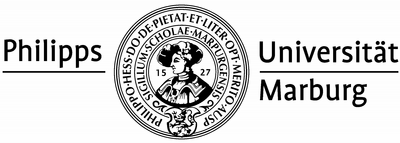 Bibliothek RechtswissenschaftenDas Juristische Seminar 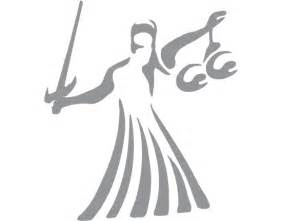 bietet Einführungen in den Bibliothekskatalog[Opac - Schulungen]Wann?Sa.: 31.10.2021: 13:30 – 14:30 UhrSo.: 07.11.2021: 13:30 – 14:30 Uhr    Wo?Die Schulung findet als Zoom-Veranstaltung statt. Die Zugangsdaten werden an Ihre Students-Mail Adresse geschickt.Anmeldung ausschließlich über ilias.uni-marburg.de möglich!Bei Fragen schreiben Sie uns bitte eine E-Mail an: schulungen.jursem@ub.uni-marburg.deChristian Wolf        - Bibliotheksleiter –